Выступление Совет кураторов Зам ВР Рахман С. Г.КГУ «Усть-Каменогорский колледж сферы обслуживания» УО ВКО23.12.2020Тема: «Подростковый буллинг? Что это такое»А та, над которой смеялись,
Их стала прекраснее всех.
Лицо украшает радость,
А портит - надменный смех.

 Артём Скобёлкин
Наверняка в каждом образовательного учреждения присутствуют обучающиеся, которые становятся объектом насмешек и издевательств. Травля в учебном заведении не может уйти вовсе. Зачастую элементы буллинга присутствуют на протяжении всей учебной жизни и могут продолжаться до окончания школы, колледжа, ВУЗа. Одной из важных проблем является то, что в группе риска может оказаться практически любой ребенок, подросток.Сегодня проблема буллинга в подростковой среде стоит особенно актуально. Всё чаще и чаще можно наблюдать явления жестокости и агрессии во взаимоотношениях подростков.Тра́вля (бу́ллинг — англ. bullying) — агрессивное преследование одного из членов коллектива (особенно коллектива школьников и студентов, но также и коллег) со стороны другого, но также часто группы лиц, не обязательно из одного формального или признаваемого другими коллектива.В своих трудах Л. С. Выготский охарактеризовал подростковый возраст как «критический для формирования дифференцированной самооценки, освоения социальных ролей, выработки нравственных принципов и регуляции нормативного поведения» В работах по изучению данной проблемы указывали на то, что насильственное поведение по отношению к подростку может стать одной из немаловажных причин возникновения буллинга в адрес этого ребёнка. Так как именно этот возрастной период характеризуется стремлением к личностному росту, расхождением идеального и реального образа я, неопределенностью жизненных планов, формированию специфических семейных отношений, виктимизации, жестокостью по отношению к окружающим. Если родители будут оказывать косвенное насильственное и жестокое влияние на подростка, то у него в самосознании закрепится мысль негативного представления о себе.Буллинг (от английского bullying, bully – хулиган, задира, грубиян) – это запугивание, психологический или физиологический террор, агрессия, направленная на подчинение себе другого человека или вызывание у него чувства страха. Такое определение этого понятия дал И. С. Кон.Эндрю Миллер определяет буллинг как длительный процесс сознательного жестокого отношения, физического и (или) психического, со стороны одного или группы детей к другому ребенку (другим детям).Впервые о проявлениях буллинга заговорили за рубежом. В Англии в 1905 году появилась первая публикация по данной проблематике. С тех пор эта проблема остаётся всё ещё открытой и актуальной. Следует отметить, что речь идёт не только о школе, колледжи, но и об иных образовательных организациях, включая дома ребёнка, детские сады и др.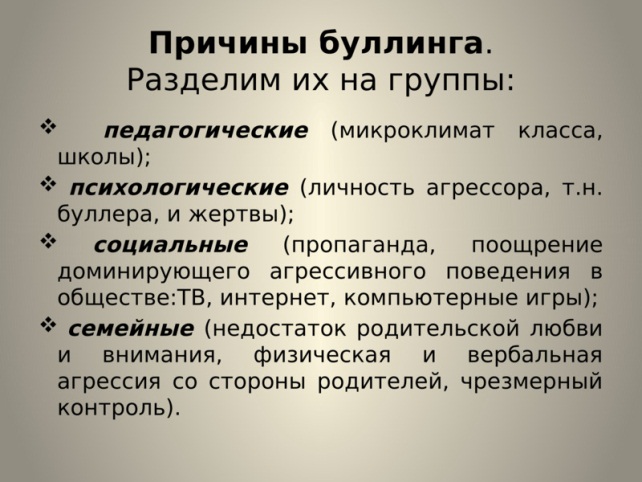 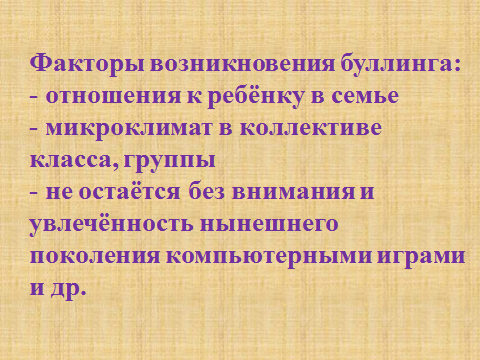 К сожалению, подростки, дети в настоящее время очень жестоки. На это оказывают влияние многие факторы, среди которых: отношения к ребёнку в семье, микроклимат в коллективе класса, не остаётся без внимания и увлечённость нынешнего поколения компьютерными играми и др. В поведении детей подросткового возраста особенно часто можно встретить проявления симптомов буллинга.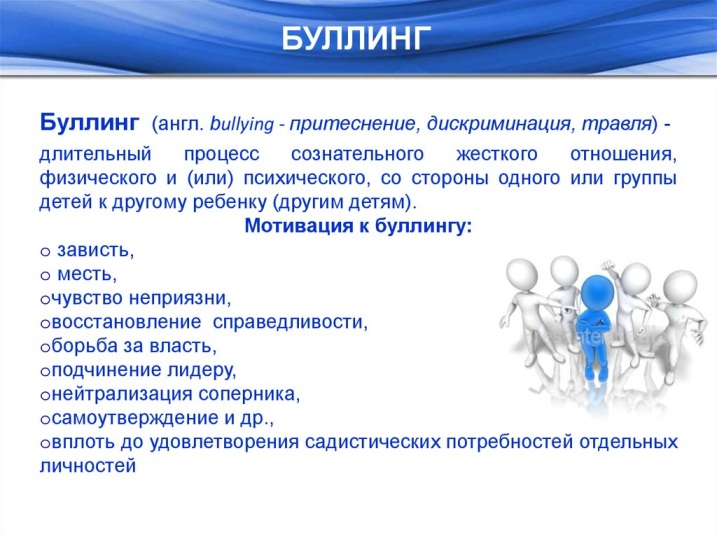 В среде подростковой буллинг можно подразделить на две основные группы:Физический буллинг, который проявляется в ударах, пинках побоях со злым умыслом. К этой группе также можно отнести сексуальный буллинг, который проявляется в действиях сексуального характера.Психологический буллинг – в основном это признаки насилия связанные, в первую очередь, с действием на психику, наносящие психологическую травму путём словесных оскорблений или угроз, преследование, запугивание, которыми умышленно причиняется эмоциональная неуверенность. К такой форме буллинга относятся:вербальный буллинг, где орудием служит голос (обзывания, дразнение, распространение обидных слухов и т.д.);обидные жесты или действия (плевки в жертву либо в её направлении);запугивание (использование агрессивного языка тела и интонаций голоса для того, чтобы заставить жертву совершать или не совершать что-либо);изоляция (жертва умышленно изолируется, выгоняется или игнорируется частью учеников или всем классом);вымогательство (денег, еды, иных вещей, принуждение что-либо украсть);повреждение и иные действия с имуществом (воровство, грабёж, прятанье личных вещей жертвы).Ещё одним очень популярным у подростков проявлением агрессии является кибербуллинг. 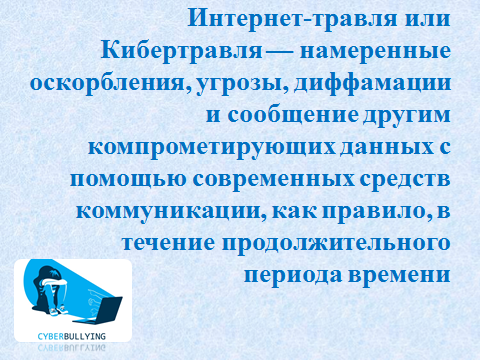 Он проявляется в травле с помощью социальных сетей или при рассылке сообщений оскорбительного характера на электронный адрес. Сюда входит съемка и выкладывание неприглядного видео в общий доступ.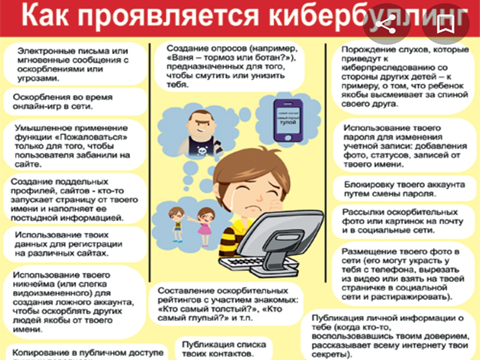 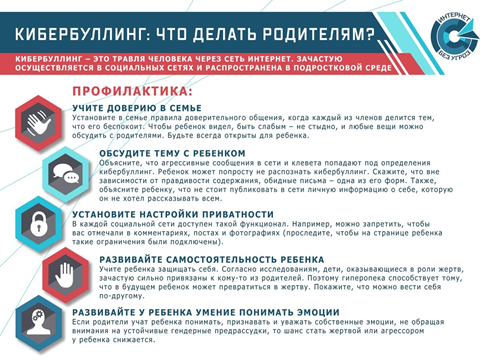 Основной отличительной чертой буллинга от конфликта является неравенство сил его участников. Явление травли представляет собой наличие обязательных участников: жертвы, агрессора и наблюдателей.Жертвой может оказаться совершенно любой ребёнок. Поводом для травли может послужить абсолютно разные случаи. Особенно часто жертвами становятся дети с ООП, с низкой самооценкой, неуверенностью в себе; дети-изгои; дети, которые имеют успех у учителей, а также дети, которые отличаются от остальных по внешним признакам: будь то веснушки, полнота и др.Агрессора можно вычислить по следующим признакам: чаще всего это человек с низкой самооценкой, которую он стремится поднять за счёт унижения окружающих; этот ребёнок стремится быть в центре внимания несмотря ни на что; он агрессивен, жесток, чаще всего с проблемами в отношениях в семье. Следует отметить, что агрессорами могут стать дети как из неблагополучных семей, так и из с семей с хорошим материальным достатком.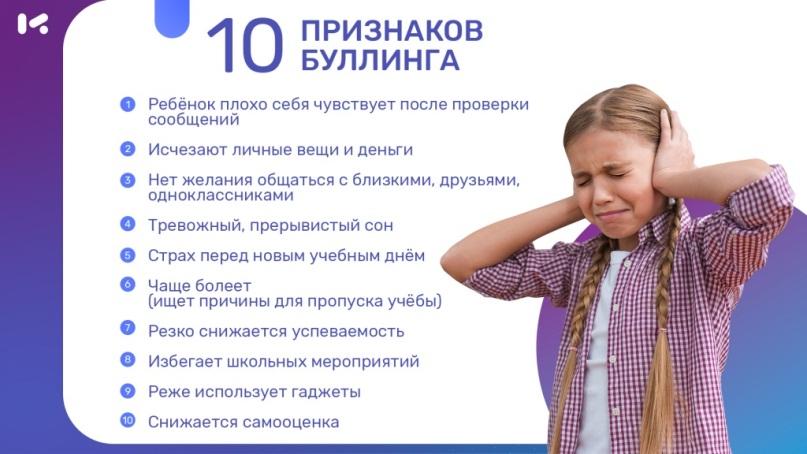 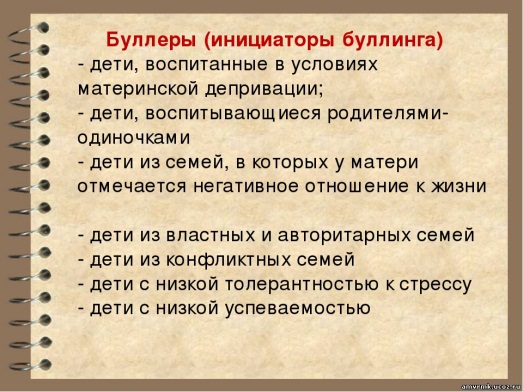 В роли наблюдателей зачастую выступают дети с низкой самооценкой, они начинают действовать по типу «движение за толпой». Группа наблюдателей всегда самая большая по количеству.Жертвой насилия может оказаться совершенно любой ребёнок. Жертва всегда намного слабее агрессора, а террор имеет длительный характер. Тот, над кем издеваются, испытывает мучения психологического и физического характера.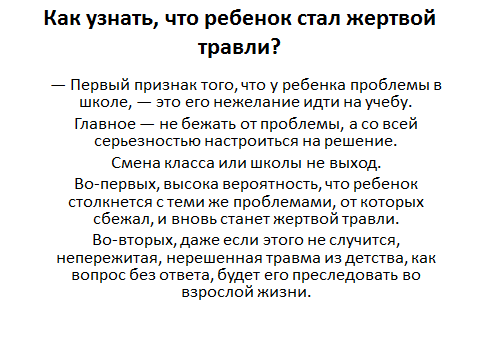 В настоящее время явления буллинга рассматривается как серьёзная социально-педагогическая проблема, для разрешения которой необходимо принимать меры по профилактике. Проведение мероприятий по предупреждению либо снижению уровня агрессии поможет исправить эту негативную ситуацию в обществе. 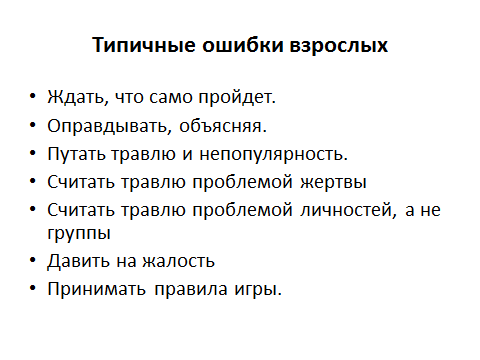 С целью снятия симптомов буллинга и коррекции этого поведения предлагаю ряд рекомендаций по профилактике агрессивного поведения подростков:Осуществление профилактической и коррекционной работы в эмоциональной сфере подростков.Развитие стрессоустойчивых качеств личности обучающихся.Сформировать навыки оценки социальной защиты, защиты своего «Я», самоподдержки и взаимоподдержки, навыки бесконфликтного и эффективного общения.Снижать асоциальное поведение школьников.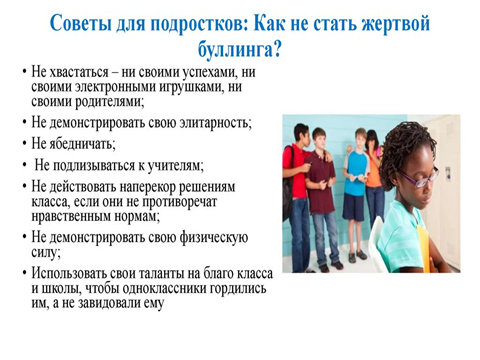 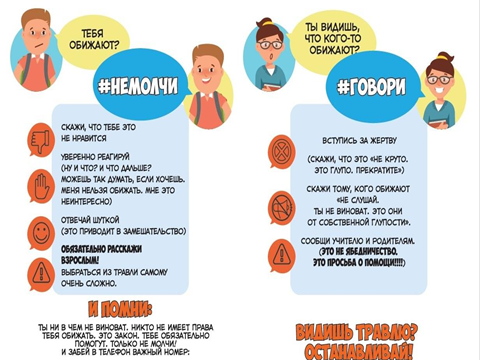 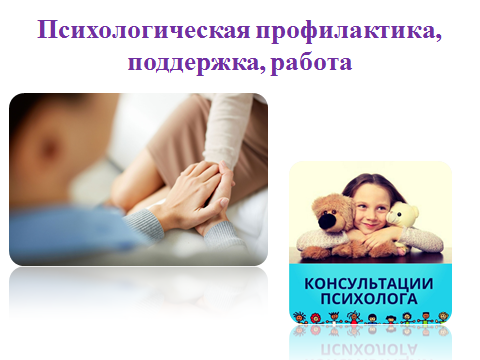 